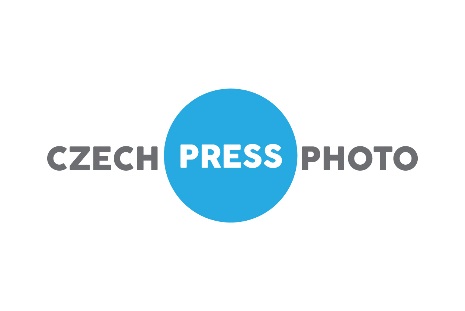 Matěj Dereck Hard vás zve do obýváků celebritLIVI´N je rozsáhlým souborem Matěje Derecka Harda, který získal ocenění Grant Prahy v soutěži Czech Press Photo v roce 2017. Představuje bydlení zajímavých lidí v Praze. Jedná se zejména o hudebníky, sportovce, vizuální umělce, tanečníky, herce, modelky a mnohé další. Jednotlivé story pravidelně vychází na webu Red Bull. Grant Prahy je roční tvůrčí stipendium pražského magistrátu, které slouží k zachycení proměn hlavního města. Ocenění na doporučení mezinárodní poroty osobně uděluje pražský primátor. Postupně tak vzniká obsáhlá sbírka souborů fotografií, které dokumentují Prahu a její vývoj. Grant Prahy pomáhá zachovat svědectví o současných proměnách města, a také podněcuje autory, aby u pražských témat dlouhodobě setrvávali. Téměř každý zná Prahu a její krásy, ale málokomu se však poštěstí vidět krásu Prahy zevnitř. Nahlédnout do krásně zařízených, útulných či neotřelých bytů a nakouknout do soukromí zajímavých, úspěšných a tvůrčích lidi, žijících v našem hlavním městě. Za rok intenzivního tvoření této kolekce navštívil přes osmdesát osobností. Na výstavě v galerii Czech Photo Centre představí autor čtyřicet velkoformátových zvětšenin. Portréty zbylých osobností pak poběží ve smyčce na velkoplošné TV.Autor se věnuje lifestylové inscenované fotografii, v niž pracuje s příběhy či tématy, které v některých případech kritizují společnost. Své volné tvorbě se začal věnovat během studií a často je označována za fotografický pop-art (POPHOTO). Mezi léty 2010 až 2016 byl vydavatel a hlavní fotograf vizuálního street culture magazínu Are We BASTARDS?! vycházejícího zdarma v tištěné a elektronické podobě. Matěj Dereck Hard absolvoval magisterské studium tvůrčí fotografie na Institutu tvůrčí fotografie, Slezské univerzity v Opavě. Již před studiem se věnoval fotografii, v té době se jednalo zejména o akční sportovní fotografie Freestyle BMX do specializovaných časopisů (také do jeho vlastního magazínu LoveBMX, který vycházel mezi roky 2007-2010). Vydal několik fotografických publikací a knih. Těmi nejzásadnějšími jsou – světově první audiovizuální fotokomiks PHOTOMAN! (2014) a autorská fotografická pohádka ZUličnici. U všech publikací je také autorem textů. Pro Red Bull vytváří autorské fotografické rubriky Livi´n, Worki´n a sportovní-lifestyle rubriku Traini´n. V komerční práci se zaměřuje zejména na užitou street culture fotografii (přebaly desek, plakáty, propagační snímky pro umělce atd.) a portrétní fotografii zajímavých lidí pro lifestyle magazíny. Autor je pravidelným účastníkem soutěže Czech Press Photo, letos získal nominaci v kategorii Lifestyle za svojí story TELEFON, která zobrazuje závislost na neustálém kontaktu s digitálním světem. Získal i několik ocenění: 2010 Canon Junior Award, 2017 Grant Prahy a v roce 2018 dvě nominace.  Výstava bude otevřena od 17. ledna do 24. února každý den kromě pondělí. V úterý až pátek vždy od 11.00 do 18.00 hodin a o víkendu od 10.00 do 18.00 hodin. Základní vstupné činí 80 a snížené 40 korun. Galerie se nachází 100 metrů od stanice metra Nové Butovice na adrese Seydlerova 2835/4, Praha 5. Public relations – Anna Vacková +420 777 09 36 90, vackova@czechpressphoto.cz, www.czechphoto.org